                                                    УТВЕРЖДЕНО:Директор МБОУ «Сенькинская ООШ»____________________Р.А.Попенкова                                                            «15» октября 2012 годУставдетского общественного движения «Остров сокровищ»Название движения позаимствовано из всем известного произведения Ж.Верна «Остров Сокровищ».Остров Сокровищ – наша школа. Сокровища – это наши ученики: их личностные качества, активность в школьной жизни, победы, достижения, результаты.Общие положения«Остров Сокровищ» - это добровольное, творческое, самоуправляемое формирование. Создано на базе МБОУ «Сенькинская ООШ» села Сенькино, Добрянского района, Пермского края.Членом движения может быть любой учащийся с 1-го по 9 классы, учителя, родители, признающие Устав, активно работающие в данном движении, выполняющие его решения.Цели  и задачиЦель – организация массовой активности социально - значимой деятельности детей и взрослых.Задачи:Развивать детское общественное движение на базе школы;Развивать стремление учащихся к общественной деятельности, творчеству, выдумке;Обеспечить условия для досуга и отдыха учащихся.Символика движения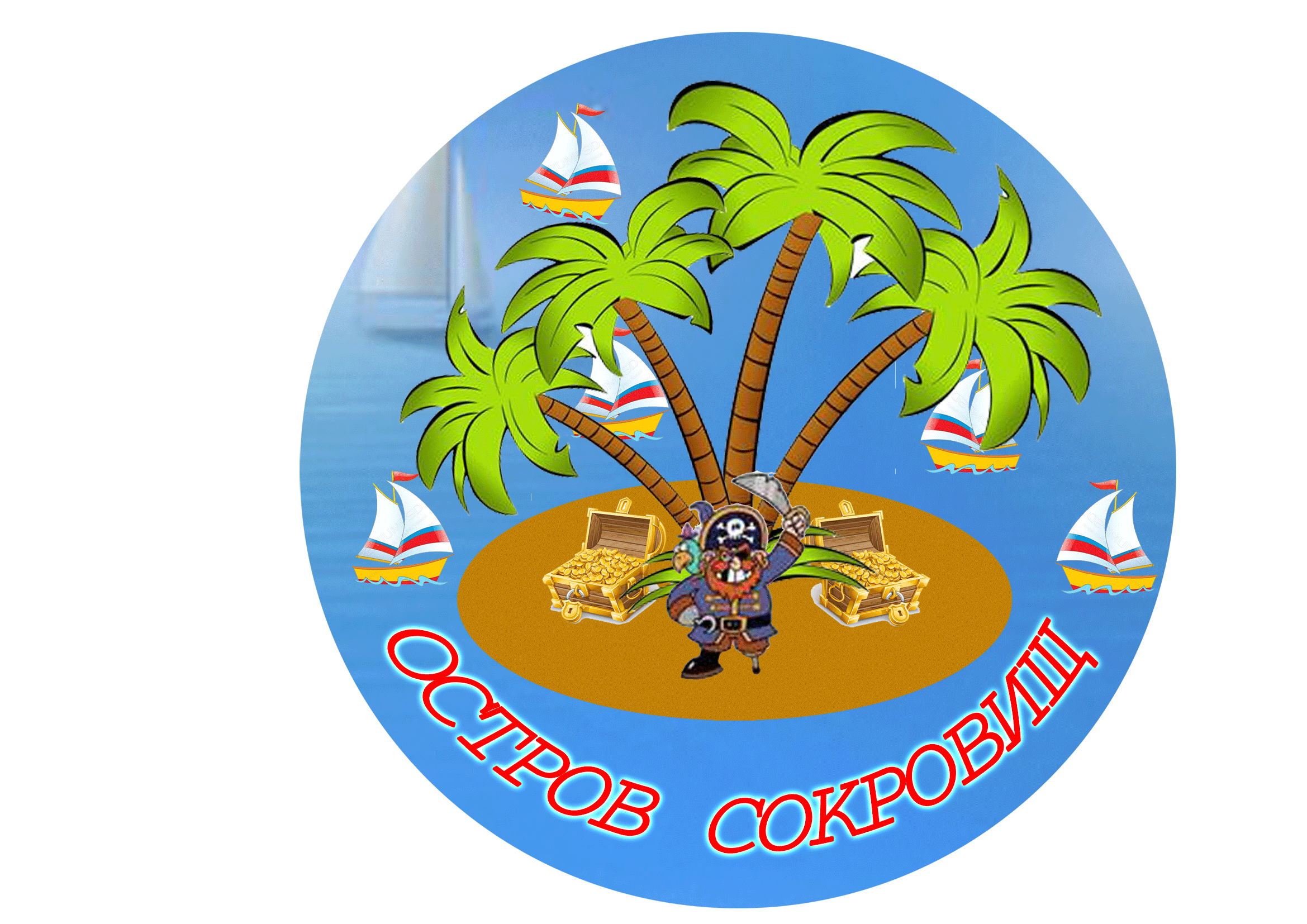 На эмблеме изображен остров – это наша школа, вокруг которого плавают корабли – это наши ученики, добывающие  сокровища (знания, умения, навыки), пират с сундуками – это педагоги, охраняющие эти добытые сокровища.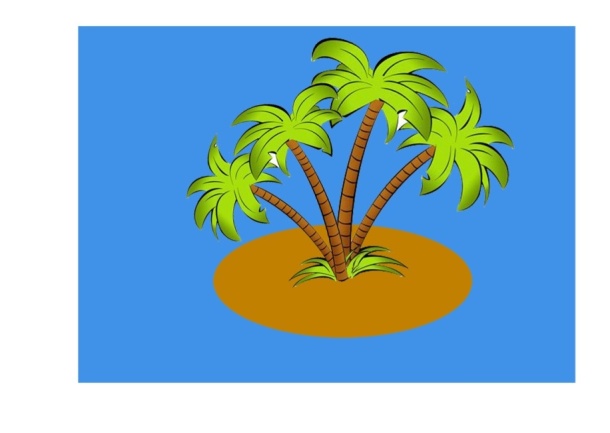 Флаг представляет собой голубой стяг с островком в центре – маленькая сельская школа в огромном мире.Отличительный знак – голубая банданаи  значок с название экипажа (класса). Значок капитана обведён желтой каёмкой –  знак могущества, знатности.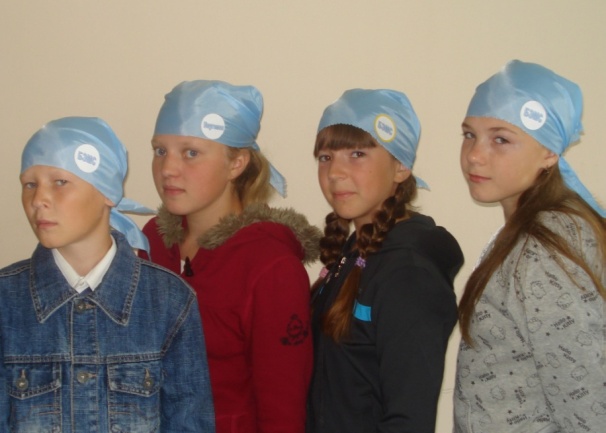 Наш девиз: «Друг за друга мы горой.Таков обычай наш морской.Каждое утро улыбкой встречай.Если товарищ в беде – выручай!»Гимн движения на мотив песни «Изгиб гитары желтой»:1.Среди полей и улицСтоит наш школьный дом.Всех умников и умницСобрал под крышей он.Как остров в море знанийОгнями окон манитНаш школьный дом.Мы в нём растёмИ весело живём.2. Сокровищница знаний –И лучше школы нет!Для многих поколенийТы – путеводный свет.Мальчишеское братство,Душевное богатство,Союз ребят, учителей,Что может быть ценней.3. В огромном школьном мореЧудесный остров есть!Дружить, любить и веритьНас научили здесь!Друзьям, родным и близкимУверенно мы скажем:«Как здорово, что в СенькиноТакая школа есть!»Структура движенияВ движение входят учащиеся с 1-го по 9-й классы. Они составляют экипажи со своим названием.Каждый экипаж выбирает:Капитана, который осуществляет руководство жизнедеятельностью экипажа;Навигатора – отвечает за организацию познавательной деятельности  экипажа;Лоцмана – отвечает за подготовку и проведение спортивной и культурномассовой работы в экипаже;Радиста – отвечает за работу с общественностью;Летописеца – ведет классных бортжурнал, в котором отражаются яркие моменты жизни экипажа.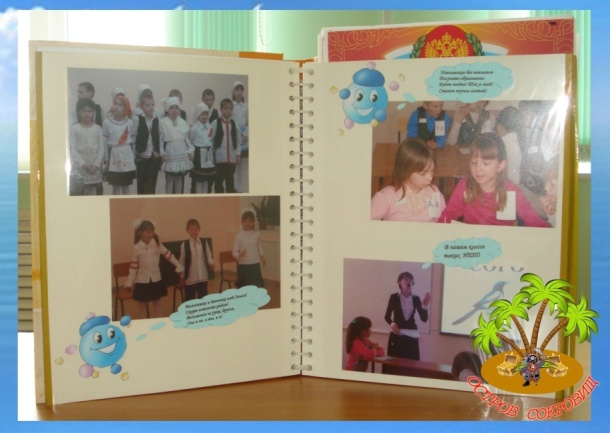 Постоянно действующим  руководящим органом самоуправления является Совет Капитанов, в который входят капитаны и навигаторы от каждого экипажа, и собирается  раз в месяц.Работа движения ведётся в рамках игры - путешествия, где запланированы мероприятия по разным направлениям. Каждому экипажу вручается карта с маршрутом, по которому они будут следовать, т.е. план мероприятий, утверждённый Советом Капитанов.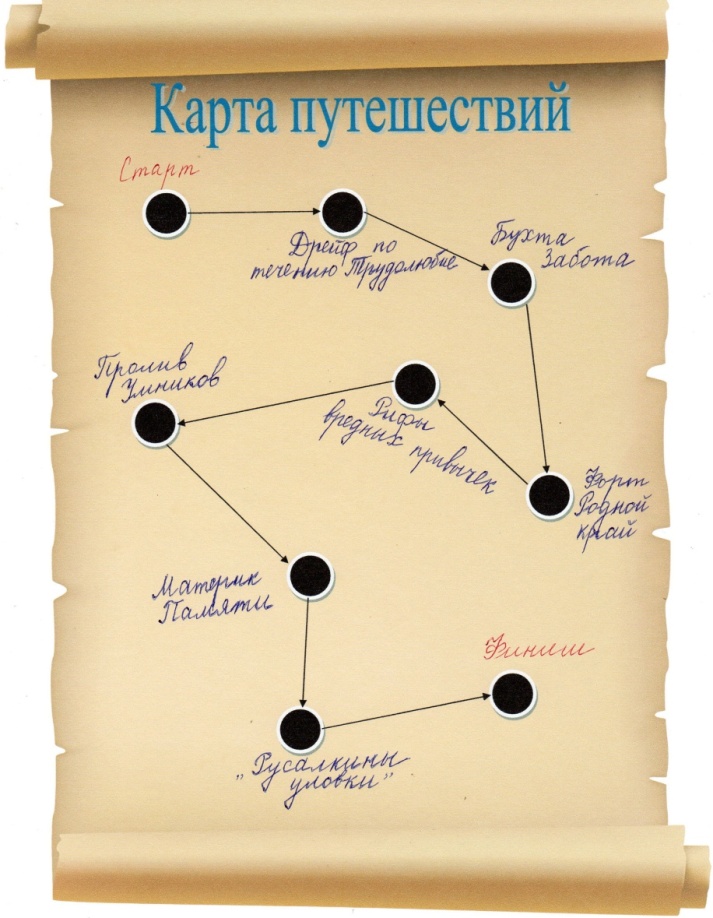 Вся деятельность "Острова Сокровищ" отражается на красочном экране в уголке движения.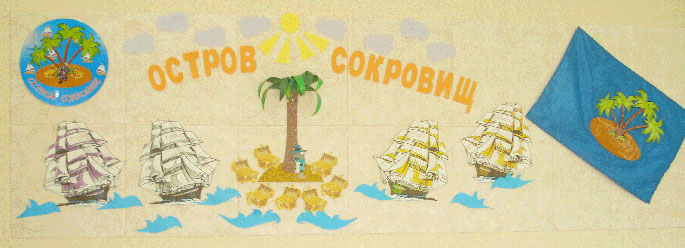 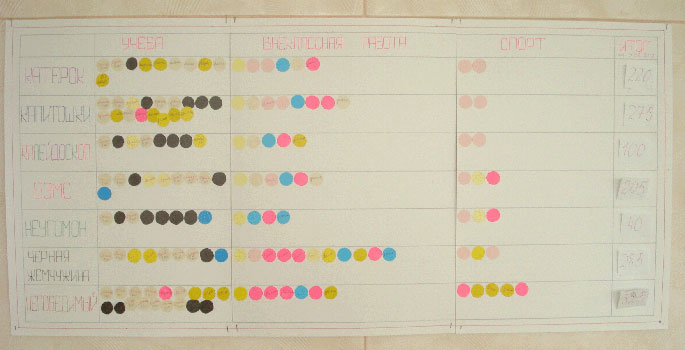 Законы движенияЗАКОН ПРАВДЫ: запомни, правда нужна не только тебе, но и окружающим тебя людям. Будь правдив!ЗАКОН ДОБРА: будь добр к ближнему и добро вернётся к тебе.ЗАКОН ЗАБОТЫ: прежде чем требовать внимания к себе, прояви его к окружающим людям. Помни об их интересах, нуждах, потребностях.ЗАКОН ЛЮБВИ: любовь – одно из древнейший и наиболее уважаемых чувств, не стесняйся его.ЗАКОН МИЛОСЕРДИЯ: тебе сегодня хорошо, но рядом могут быть люди, у которых слёзы на глазах. Не забывай о них!ЗАКОН ПАМЯТИ: народ, забывший свою историю умрёт. Помни о своём народе, о своей истории.ЗАКОН ИНДИВИДУАЛЬНОСТИ: в каждом человеке есть своя «изюминка». Не прячь ее!